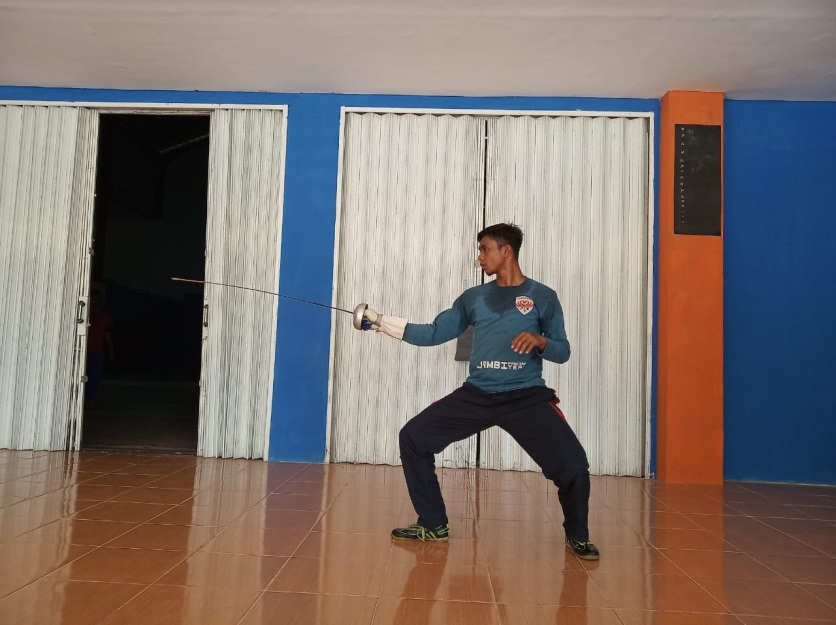 Posisi En-Garde(Kuda-kuda dalam Anggar)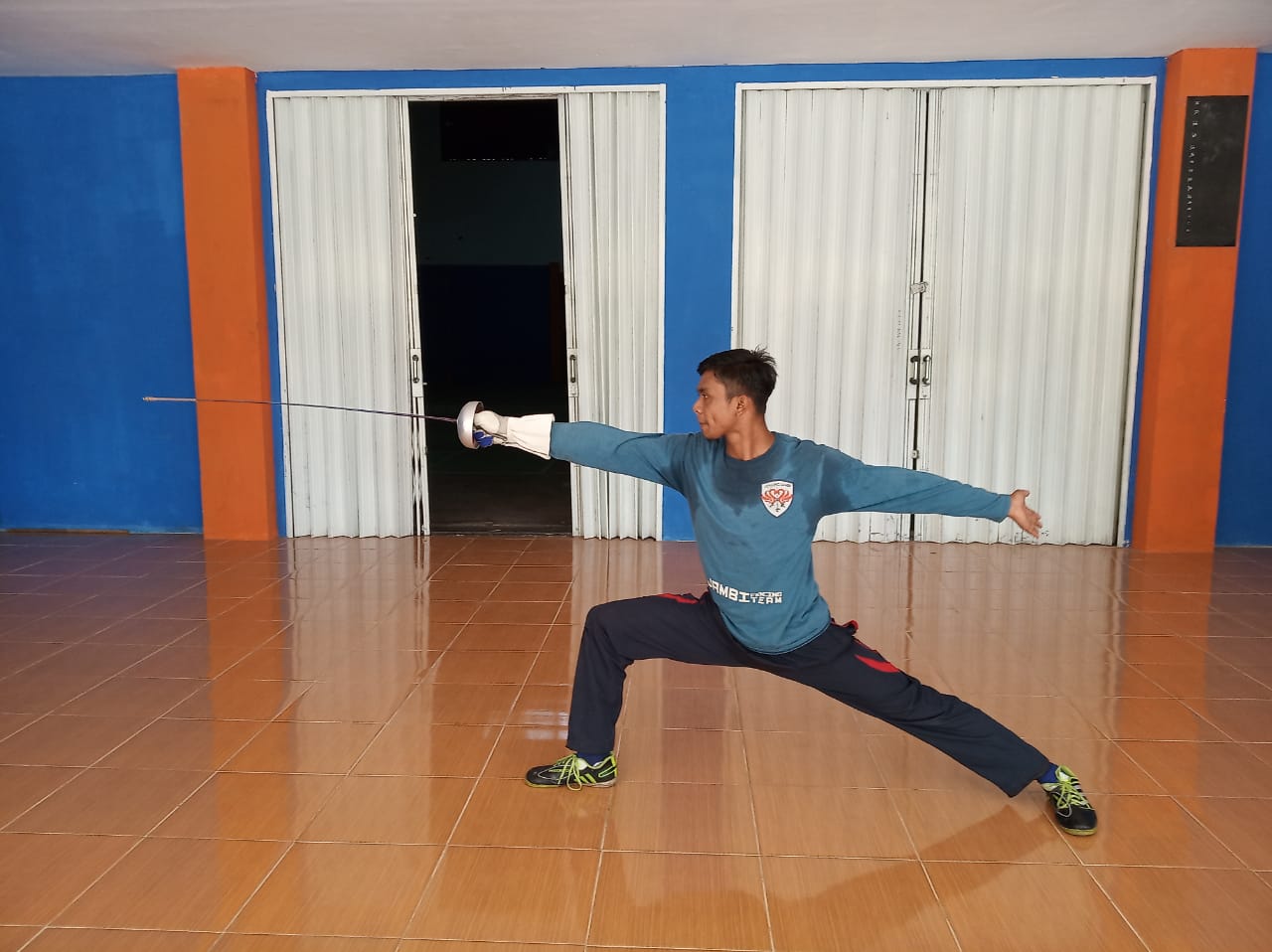 Posisi Serangan (Attack)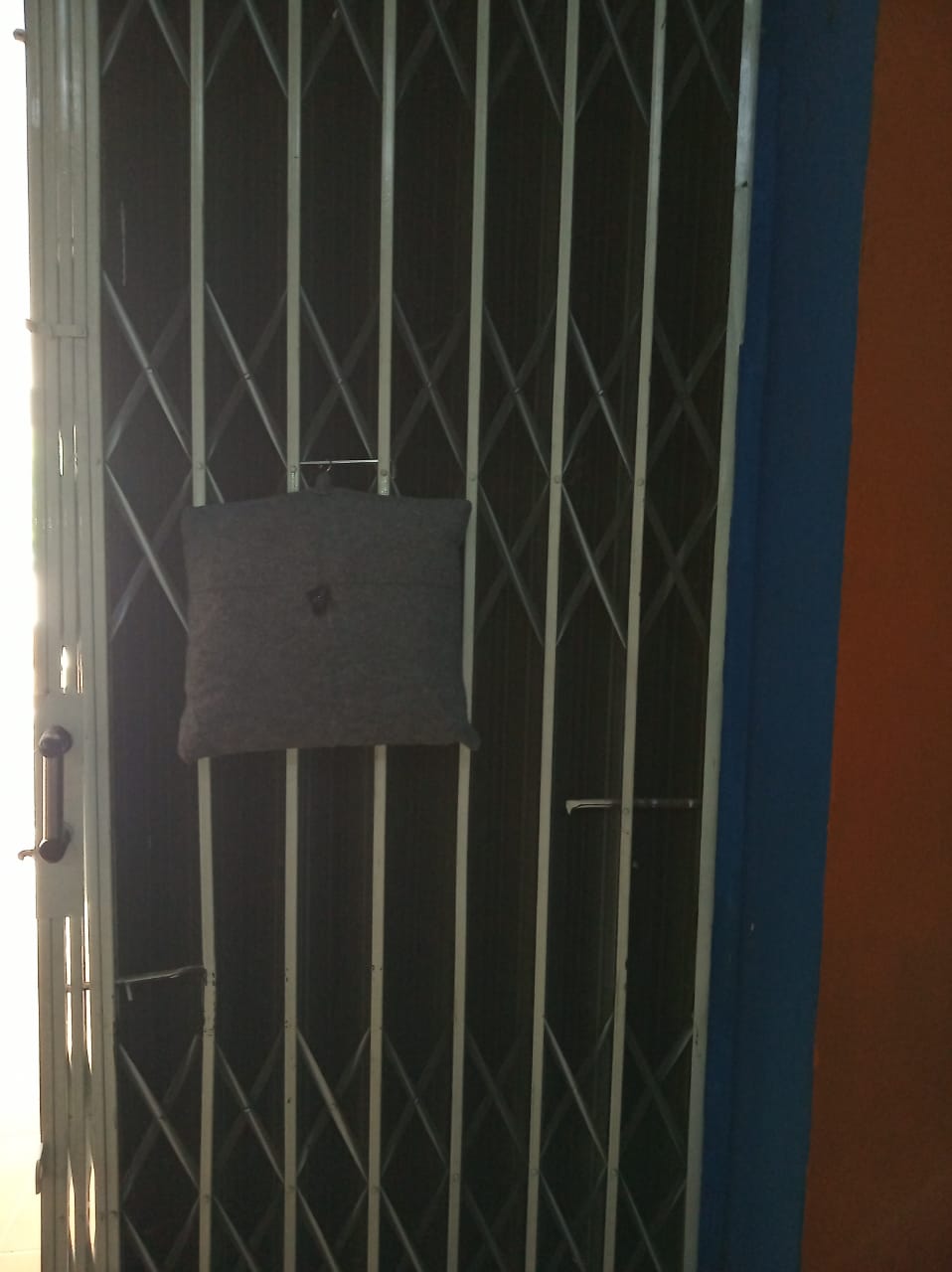 Media Sasaran untuk Ketepatan Tusukan (area hitam)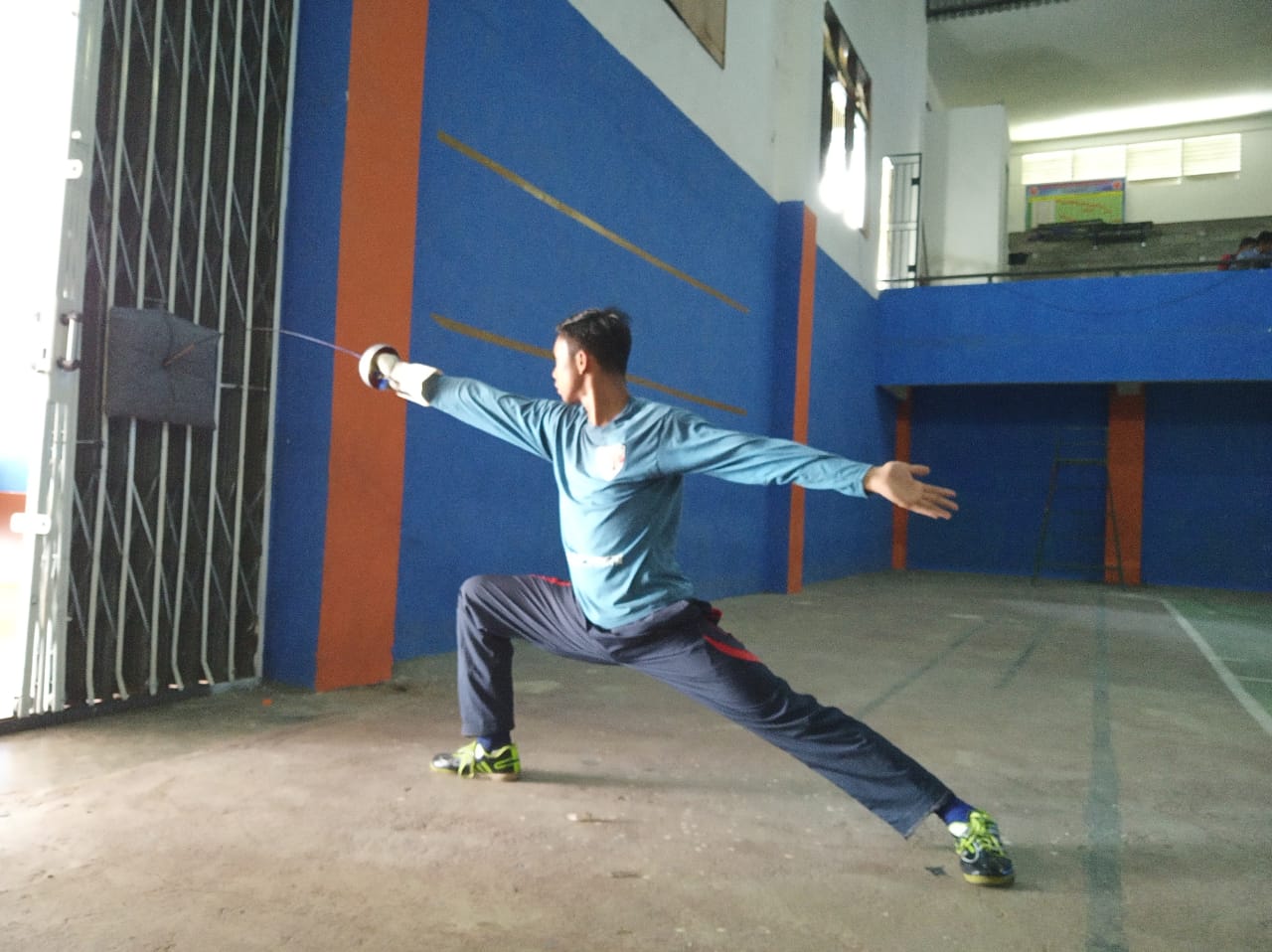 Posisi gerakan saat mengenai sasaran